  1.  Check service information for the specified procedure to follow when performing a 	     test drive to check for a brake system fault.  Describe the specified procedure.________________________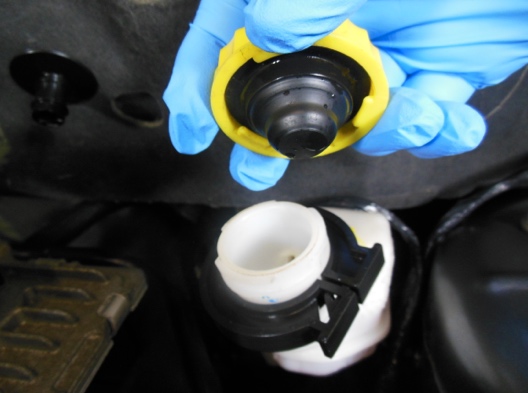 		________________________		________________________		________________________		________________________  2.  Check all that are specified.		  Check the brake fluid level before driving		  Check the brake pedal height		  Perform a visual inspection of wheels/tires		  Other (Specify) _________________________________________________			____________________________________________________________CAUTION:  Most experts state that the vehicle should not be road tested if the red brake          warning light is on.  Always follow the vehicle manufacturer’s recommended           procedures.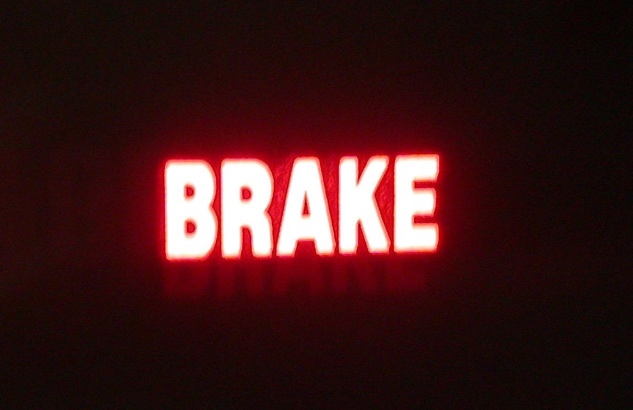 